Лагерь с дневным пребыванием детей «Волшебная страна»Муниципальное бюджетное общеобразовательное учреждение          начальная школа «Прогимназия»Мероприятие  «Куклы мира»                                                                Составили:                                                                 Гусева Марина Александровна,                                                                 Попова Елена Алексеевна,                                                                  Рахимова Гульнура АсгатовнаСургут 2015 г.Подготовка к празднику.Цели проведения: Знакомство с культурой и костюмами кукол мира.Задачи: 1.Воспитывать уважение к культуре других национальностей.2. Развивать эстетическое восприятие произведений народов мира, чувство прекрасного.3.Развитие нравственного восприятия мира. Оформление мероприятия:- куклы мира- журналы «Куклы в костюмах народов Мира»Музыкальное оформление:Диск с записями песен народов мира.Место проведения: актовый залФорма проведения: мероприятиеВремя проведения: 10.00Ответственные за проведение праздника: Гусева М. А., Рахимова Г. А., Попова Е. А.Ход мероприятия.Между небом и кукольным племенемРасстоянье — всего ничего. И рожденные будто бы временем, Всё ж они понадежней его. Что б ни каркали там злопыхателиО кончине добра и любви, Даже в бурю его обитателиОстаются, представьте, людьми. Куклы в костюмах народов мира ЕгипетНациональный костюм Египта. Кукла Хабиба.По отзывам, глазки голубые, кожа тёмная, чуть в оливковый цвет, волосы распущенные, длинные, прямые. На ногах туфли на каблуке, в тон платья. Покрывало на голове переливается из лилового в зеленый, без узора, по краю зеленая окантовка, на лбу золотая бусина. Тесьма на платье красивая, золотой вьюн, пришита ровно. Хабиба не случайно считается главным женским именем Египта. Во-первых, Хабиба в переводе с арабского означает любимая. Во вторых, по мнению египтян, в имени заключена магия, ведь на языке оригинала оно - палиндром, то есть читается одинаково и справа налево, и слева направо - Habibah.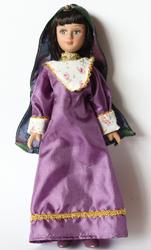 Богатство и элегантность наряда Хабибы подчеркивают кружево, имитирующее тяжелое золотое колье, и отделка  светлых вставок и подола похожей тесьмой.Большой капюшон, сшитый из шелковой ткани болотного и  фиолетового цветов.Костюм нашей куклы соответствует обычаям страны. В Египте не принято, чтобы женщины подчеркивали одеждой фигуру и открывали посторонним руки, плечи и ноги. Поэтому все египтянки носят темные мешковатые длинные платья, которые в исключительных случаях могут быть подпоясаны тоненьким золотым пояском.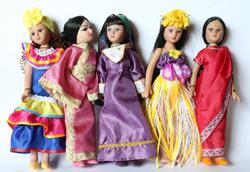 Чаше всего одежду в Египте шьют из хлопка, что вполне оправданно, ведь страна - крупнейший мировой импортер этого сырья. Но на Хабибе надето праздничное одеяние, поэтому ее платье  сшито из шелка элегантного фиолетового цвета. Роскоши ему добавляют вставка на груди и широкие манжеты из накрахмаленного белого материала. Эти детали отделаны золотой тесьмой и  расписаны болотным геометрическим и лиловым растительным орнаментом. Такая же тесьма пропущена по подолу.Завершает наряд Хабибы 6ольшой капюшон, сшитый из шелковой ткани болотного и  фиолетового цветов. Эти предметы напоминают украшения фараонов. Капюшон похож по форме на немес - платок, которым правители Древнего Египта покрывали голову.Воротник - стилизация колье из нескольких цепочек разного плетения, свободно обернутых вокруг шеи, обычно дополненных тремя рифлеными золотыми шарами. Такой шар пришит к капюшону.Куклы в костюмах народов мира РумынияНациональный румынский костюмЗовут Розвита, румынская кукла. Костюм северной Румынии. Под платком - чёрные волосы, собранные в хвост. Глаза - голубые (как у куклы Норвегии). На ногах - чёрные туфельки.Румынская женская одежда.Основные элементы женского национального костюма Румынии - белая холщовая рубаха camasa и поясная одежда. В некоторых регионах вместо рубах носят короткие кофты, которые называются ия (iia). Поясная одежда - это несшитая юбка на узком богато орнаментированном тканом поясе. Носят также и широкий пояс, наподобие мужского, но им опоясывают рубаху, а поверх надевают юбку, так что снаружи он не виден.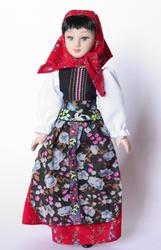 Знакомьтесь: Розвита, кукла с очень популярным женским именем в Румынии. Его появление в национальном языке относят к германскому воздействию на формирование национальной  культуры, потому что происходит оно от немецкого женского имени Hroswitha, которое в переводе означает великолепная девушка. Густые темные волосы Розвиты покрывает платок из алой набивной ткани. Его концы кокетливо повязаны под подбородком.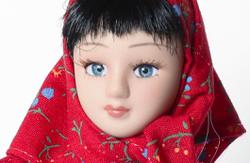 Рассматривая элементы костюма Розвиты, можно изучать историю страны. Цвета тканей  свидетельствует о сильном романском влиянии. Вышивки демонстрируют вторжение славянских  традиций. Привычка носить головные платки и шали - след турецкого пребывания на этих землях. В стране существуют региональные различия в ношении традиционной одежды: северяне и  горцы предпочитают шить одежду изо льна, кожи, шерсти и конопли, южане придерживаются восточных привычек носить шелк.С конца XIX века Румыния начала закупать хлопчатобумажные ткани, которые всем пришлись по вкусу, поэтому в прошлом веке в стране наладили собственное производство этого натурального материала.Костюм Розвиты многокомпонентный и многослойный, включает белую хлопчатобумажную блузу с широкими рукавами, присобранными на плечах и запястьях. Ее закрывает черный  шерстяной жилет, отделанный разноцветной тесьмой. Нижняя часть состоит из широкой юбки и фартука.Юбка выполнена из ткани с набивным рисунком, основа которого - цветочные мотивы: по алому фону живописно разбросаны стилизованные голубые фиалки. Из такой же ткани выкроен головной платок. Фартук - из черного материала с набивными розами и лиловыми фиалками. Горизонтальная полоса - прихотливо сплетенные золотистые, зеленоватые и лиловые листья в виде шелковой глади по черному фону, вертикальная стилизованный рисунок красных маков и светлой полыни на синей ткани.Поверх рубахи или кофты в Румынии надевают безрукавку из бархата или сукна, меховой жилет. Девушки часто ходят с непокрытой головой или повязывают голову косынкой. Головной убор женщин - покупная косынка или шарф из шелка, в некоторых областях женщины носят на голове что-то вроде шлема из ткани; кусок ткани спускается на спину. Он называется conci. Носят и чепчик, или головной платок.Женские румынские рубахи могут быть разными по покрою: рубаха карпатского типа, собранная у шеитуникообразная рубаха, большей частью длинная рубахарубаха на кокеткеПоясная одежда женщин очень разнообразна. Шерстяная картинца (catrinta), состоящая из двух фартуков - спереди и сзади, распространена в Олтении, Южных Карпатах, почти во всей Трансильвании. В зависимости от орнамента и расцветки, выделяются различные варианты катринцы: горжский, романацкий, хунедоарский, марамурешский, бихорский и т.д. Поясная женская одежда, Румыния.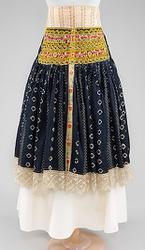 Другой вариант поясной одежды - фотэ (фота) - fota - состоит из обернутого вокруг талии куска цветной шерстяной материи на узком поясе. Она может быть гладкой или с тканым орнаментом в виде вертикальных полос, идущих вдоль всей фотэ или доходящих только до полы. Очень своеобразна поясная одежда женщин opregul in franjuri - несшитая юбка, состоящая из отдельных полосок или шнурков на поясе. Ее богато украшают серебряными и золотыми нитями. Подобную "юбку" носят румынские женщины Югославии и македонянки.Есть другие локальные типы поясной женской одежды: vilnic и poalele. Выльник представляет собой два фартука: гладкий спереди и сборчатый или плиссированный сзади. Эта часть одежды напоминает болгарскую, которую носят на севере Болгарии. В Румынии выльник распространен по всей Олтении (вместе с катринцей). Как правило, он богато орнаментирован. Вариант жилета.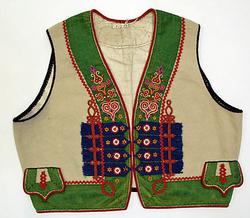 В северо-западной части Румынии женщины носят fusta (фустэ). Это домотканые сшитые юбки белого цвета, на которые спереди надевают фартук. Считается, что эта форма одежды заимствована у мадьяр. Фустэ является принадлежностью женской одежды и у румынок советского Закарпатья.Куклы в костюмах народов мира Индия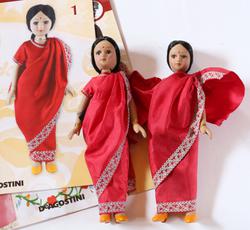 Первый номер серии Куклы в костюмах народов мира Deagostini (Де Агостини) - Индия. На ногах нарисованы жёлтые туфли, у куклы есть коса, точка на лбу (при желании можно стереть ацетоном).Деваки - это очаровательные индийские куклы, которые носят имя матери Кришны и одеты в традиционные национальные костюмы (сари). Как правило, костюм, который носит названия одхани или дупатта, включает облегающую блузку с глубоким декольте (чоли), длинную юбку со складками (гагру) и собственно сари (большой палантин с множеством украшений).Длинным концом ткани оборачивают грудь и плечи слева направо.
Каждый выпуск коллекции содержит журнал и фарфоровую куклу ручной работы с акриловыми глазами и объемными ресницами в народном костюме какой-либо страны мира. У каждой куклы своя прическа в зависимости от обычаев каждой страны.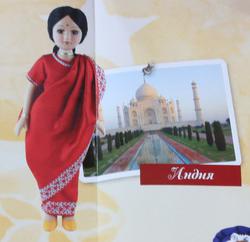 Сари - это общее название традиционного для Индии женского платья. Сари представляет собой отрез ткани, шириной 1,2 м и длиной 4 или 8 м. Раньше под сари никакой другой одежды не надевали. В настоящее время под сари обязательно носят юбку и блузу (чоли и татру).Ткань можно оставить сзади или перекинуть вперед, как палантин.Стиль ношения сари зависит от региона, но наиболее распространенным считают стиль ниви. Этот метод предполагает, что один конец ткани оборачивают один раз вокруг талии и верхний ее угол закрепляют за талию юбки. 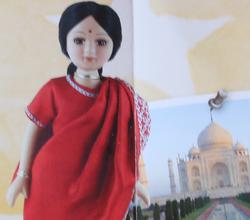 Длинным концом ткани оборачивают грудь и плечи слева направо. Ткань можно оставить сзади или перекинуть вперед, как палантин.В индийских легендах ткань олицетворяет создание Вселенной. Сутра (нить) является основой, а сутрадхара (ткач) - создателем или творцом мироздания. Само слово сари произошло от пракритского слова саттика.Обычная обувь индийских женщин - открытые сандалии.На санскрите сати означает полоска ткани. Самое раннее известное описание сари на индийском субконтиненте - статуя жреца долины Инда, одетого в драпированую ткань (2800-1800 гг до н.э.). 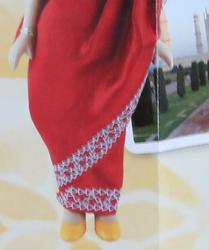 Бинди (цветная точка, которую наносят на лоб) раньше означала происхождение и вероисповедание, но в настоящее время она играет исключительно декоративную роль. Поэтому сегодня эти точки делают любой формы и цвета. Но чаще всего они бывают круглыми, формы красного или горчичного цвета.Обычная обувь индийских женщин - открытые сандалии. В праздники принято надевать легкие остроносые полусапожки с вышитыми голенищами.Куклы в костюмах народов мира  ЯпонияВ основной серии туфли у куклы - розовые, а не зелёные (правда, японки туфли не носят). Причёска аккуратная (простой пучок), в волосах - цветок, нижних ресниц нет, кимоно сшито аккуратно, ткань-синтетика, покрой слишком простой: полы внизу склеены, воротник тоже скреплен клеем. Конечно, нет никаких аксессуаров, к сожалению: ни зонтика, ни веера, ни шпилек в причёске, ни украшений... Отделка кимоно и пояс - х/б ткань в цветочек.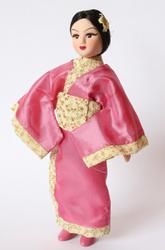 Йоко - главная кукла Японии.Первое, на что обращаешь внимание, разглядывая Йоко, - кимоно, в которое она одета. Удивительно, но этот традиционный наряд японцы носят на протяжении многих веков. От него не отказались даже в XIX—XX веках в ходе модернизации страны. Кимоно носят все - мужчины, женщины и дети. Модели этой традиционной одежды зависят от того, для кого оно сшита. Значение имеют пол, социальный статус и семейное положение владельца. Сегодня кимоно надевают в основном по особым случаям: в день совершеннолетия, на свадьбу, религиозные праздники и для отправления похоронного обряда.Шьют кимоно из парчового шелка с ручной росписью. Орнамент росписи растительный или анималистический. Работа по пошиву стоит очень дорого, поэтому во многих семьях кимоно - семейная реликвия, которую передают по наследству.Кимоно, в которое одета кукла Йоко, сшито из одного отреза ткани и по своей сути напоминает Т-образный халат. Длина кимоно - до лодыжек. Причёска.
На традиционном кимоно не должно быть крючков, кнопок, пуговиц и других застежек. Их заменяют ремешки, ленты и веревочки. Обычно кимоно запахивают слева направо. Исключение составляет траурное кимоно, у которого запах справа налево. 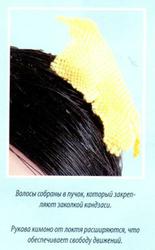 Цвета кимоно также традиционны: гамма ярких или пастельных оттенков розового. Отделку рукавов (содэ), ворота, бортов, подола и пояса (оби) делают из сукна зеленого цвета с тонким цветочным ручным рисунком желтого, темно-зеленого и темно-бардового цветов. Пояс затягивают на талии, а на спине и на животе в пояс вшивают деревянную дощечку, чтобы держать осанку. Рукава расширяют от плеча, от локтя до запястья формируют крылья, края которых отделывают набивной тканью. Отделка рукавов выполняет декоративную функцию и служит карманом.До Второй мировой войны кимоно служило жителям Японии повседневной одеждой. После оно сохранило эту роль в сельских районах и практически исчезло в городах. Деревенский вариант традиционной одежды японцев сшит из простой ткани. Однако праздничная одежда у всех одинаково роскошна. Ежедневно дорогое кимоно носят только гейши или будущие гейши (майко). Кроме того, несмотря на исполнение кимоно (повседневное или торжественное), модели его не меняются, равно как сохраняется и весь набор обязательной одежды и аксессуаров. К таким элементам относят вручную расшитый или расписанный воротник, окантовку широких развевающихся рукавов, декоративный пояс. В качестве обуви японцы надевают простые белые или черные сандалии таби, в которых большой палец отделен от остальных, или тэта, поднятые на высокие деревянные подошвы, чтобы ноги не касались уличной грязи и пыли.Кимоно, которое носит кукла Йоко, полностью отвечает представлениям японцев о гармонии и выразительности традиционной одежды девушки.Куклы в костюмах народов мира ФранцияТкани костюма куклы - х/б, включая белую блузку. Под чепцом, правда, явственно прощупывается лысина. На голове куклы - белый чепец, сбоку на верёвочке - не корзинка, а шляпа. 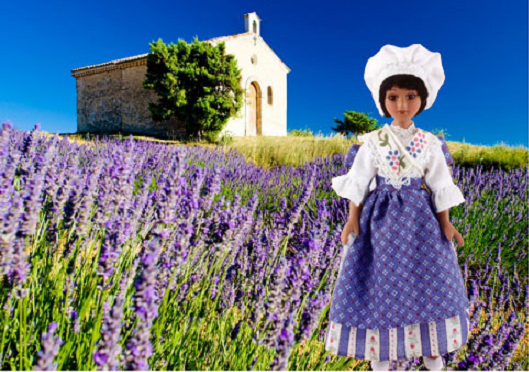 Сзади - большой бант. Ткани костюма куклы - х/б.Мари - кукла из ПровансаЭта кукла, имя которой Мари, одета в традиционный крестьянский костюм девушки из Прованса.По сути, костюм - повседневная одежда, которую отличает практичность и удобство. Сшит он из домотканого полотна - конопли или хлопка. Расцветка самая простая, потому что из одного и того же отреза делали занавески и шили юбки для юных француженок. По этой причине орнамент выбран универсальный - белые и голубые полосы. По белой полосе пущен растительный мотив, оживляющий ткань этим изящным раппортом и красным цветом. Волосы куклы убраны под чепец, чтобы они не мешали заниматься обычным крестьянским трудом - готовить еду, шить, ткать и т.п.Выбор цветов для костюма не случаен - они соответствуют колориту французского флага (сочетанию синего, белого и красного). Но три тона - это факт новой истории Франции. С V века французские флаги всегда окрашивали белым и синим пигментами, символизировавшими снежные вершины Альп и поля цветущей лаванды. Включение красного цвета - это дань уважения героям Французской революции 1792 года.Костюм состоит из четырех элементов: блузы, юбки, фартука и чепца. Блуза из белого хлопка просторная, с кружевным воротничком, с рукавами длиной в га, отделанными оборкой. Широкая длинная юбка с завышенной линией талии сшита из набивного хлопка и увенчана по подолу кружевом. Рисунок ткани - синие и белые вертикальные полосы, по которым пропущен орнамент с мотивом соцветия лаванды. По синему цвету идет узор белого цвета, по белому - красного. Поверх блузы и юбки - фартук цвета лаванды, по синему фону которого пущены красные и белые цветы лаванды. Лямки фартука сшиты из юбочной ткани. Чепец сшит из белой ткани и собран на атласную ленту или кружево.Куклы в костюмах народов мира НорвегияВ этой статье - сканы от Дакота Ли.Кукла основной серии отличается от тестовой: юбка заметно короче, по подолу - другое кружево. Отличается обработка жилета - он не обшит по краю, и потому стал длиннее. Сумочка - просто кружок ткани с рисунком.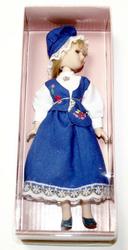 У куклы длинные и светлые волосы, есть чёлка. На - костюм (бюнад), который носят норвежки из Вестфолл - южной губернии, расположенной на побережье Атлантики. Национальный костюм шьют из синей ткани и подбивают ватой, независимо от сезона. Бюнад популярен в Норвегии и сегодня, его одевают на свадьбу, в праздники, особенно в день независимости (17 мая), на официальные церемонии. Существует около 200 основных видов бюнадов + их вариации.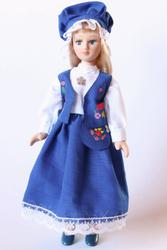 Длинные светлые волосы. На кукле - летний вариант бюнада: белая рубаха с длинными рукавами, синий жилет с вышивкой, розовыми, зелёными, жёлтыми и красными нитками. Длинная юбка из той же ткани, что и жилет, должна полностью закрывать ноги (но у куклы она коротковата). Подол юбки отделан кружевами. Головной убор, закрывает волосы, украшен таким же кружевом, что и юбка. Аксессуар - расшитая бисером синяя круглая сумка, которая закреплена на поясе.Детали куклы и её костюма:Кукла досталась с косыми глазками. Голубые глаза, светлые волосы. Головной убор украшен таким же кружевом, которым оторочен подол юбки.Серебристый цветок-украшение, принт на жилете (и на кружочке, изображающем сумочку, тоже). Кружево по подолу, синие туфли.Сумочка - просто круг ткани, с принтом, серебристая тесьма сверху (изображает металлическое крепление сумочки к поясу). Вышивка - предмет особой гордости норвежских женщин. Каждая норвежка владеет этим искусством, секреты которого передаются из поколения в поколение на протяжении столетий. Вышивкой украшают и мужскую, и женскую одежду. В мужском костюме вышивают куртки и брюки. В женском наряде вышивкой украшены все элементы и аксессуары. Геометрические узоры, цветочные, зооморфные или растительные орнаменты - здесь можно встретить все варианты. Астрид – главная кукла НорвегииЗнакомьтесь: Астрид, главная кукла Норвегии. Ее имя происходит от двух древнескандинавских слов и в переводе на русский означает звезда, наделенная божественной силой. Представленная кукла родом из Вестфолл - южной губернии, расположенной на побережье Атлантики.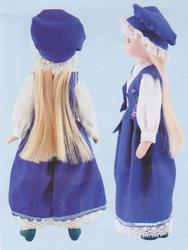 Астрид одета в бюнад (национальный норвежский костюм). Название его современное звучание средневекового выражения викингов одежда для дома. Бюнад очень популярен сегодня. Его обязательно надевают на свадьбу, в праздники и на официальные церемонии. Невозможно представить девушку, исполняющую фольклорный танец, не в этом костюме.Костюм Астрид дополнен аксессуарами - расшитой бисером синей суконной сумкой, которая закреплена на поясе, и серебряными украшениями.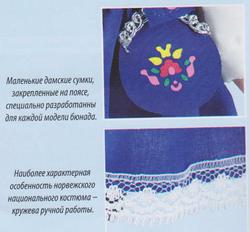 На нашей кукле - летний вариант бюнада. Он состоит из четырех элементов. Первый - белая блуза с длинными рукавами, которые слегка собраны на запястье.Второй - суконный жилет с вышивкой, растительный орнамент которой выполнен розовыми, зелеными, желтыми и красными шерстяными или шелковыми нитками. Третий - длинная юбка, полностью закрывающая ноги. Подол юбки отделан кружевами, как правило, ручной работы. Четвертый - особый головной убор, закрывающий волосы и украшенный таким же кружевом, которым оторочен подол юбки. Вышивка - предмет особой гордости норвежских женщин.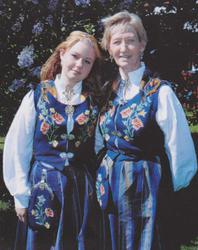 Вышивка - предмет особой гордости норвежских женщин. Каждая норвежка владеет этим искусством, секреты которого передаются из поколения в поколение на протяжении многих столетий. Вышивкой украшают и мужскую, и женскую одежду. Куклы в костюмах народов мира КубаОдалис – кубинская куклаЗовут куклу Одалис.На руках куклы - золотые браслеты.Кубинская национальная одежда мало чем отличается от латиноамериканской. Женские платья традиционно шьются с большим количеством воланов, оборок, рюшей, сборок. Считается, что чем пышнее и ярче платье, тем оно дороже и красивее.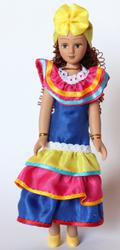 Оживляют комплект ярко-желтые детали - головной убор, верхний волан на подоле и тесьма, пропущенная по розовой оборке и воротнику.
Национальные костюмы кубинских женщин, яркие, красочные, выразительные, словно воплощают три основных ритма, под которые танцуют на этом острове - хабанеру, самбу и гуахиру. Модели и орнаменты свидетельствуют о том, что кубинский стиль одежды складывался под сильным влиянием испанских и африканских традиционных представлений о женской красоте и элегантности.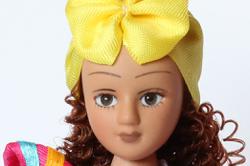 Платье,  которое надето на  Одалис, напоминает костюмы кубинок области Бата. Круглый объемный воротник.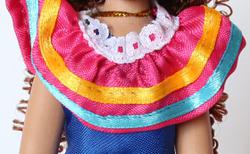 Основа модели - мини-платье, сшитое из шелковой ткани голубого цвета. Платье завершают три пышных волана желтого, розового и голубого цвета, прикрепленных к нему белым кружевом и отделанных по краю контрастной бирюзовой, оранжевой и красной тесьмой.Круглый объемный воротник повторяет форму и цвета пышной отделки юбки. Он выполнен из  розового шелка, в зоне декольте прикреплен белым кружевом и отделан такой же оранжевой и бирюзовой тесьмой, которая пришита на воланы. Неповторимость силуэту кубинок придают три разноцветных пышных волана, отделанных тесьмой.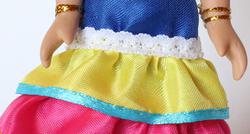 Функцию головного убора выполняет желтый шелковый шарф (в цвет верхнего волана), из которого сооружен бант - стилизованный тропический цветок. Красоту платья и головного убора Одалис подчеркивают аксессуары: двойные золотые браслеты на запястьях и такое же ожерелье.Народный национальный костюм АвстрииКуклу зовут Бригитта.Фартук с оборками, украшен тесьмой, по подолу юбки - тоже тесьма, зелёные туфельки, красный жилет, зелёная шляпка под цвет юбки. Тирольскую шляпу украшает пунцовое перо.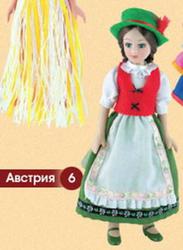 Белая рубаха с короткими рукавами, манжетами.Жители в Австрии, также как и в Баварии, носят традиционный национальный костюм Tracht - это блузка, часто с деревянными пуговицами и вышитым эдельвейсом, пальто из лодена в традиционных зеленых и красных цветах, тирольская шляпа. Костюм зелёных, серых, бежевых и коричневых тонов - таков национальный костюм австрийцев, украшенный вышивкой и костяными пуговицами.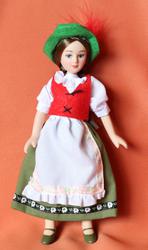 Бригитта своей милой улыбкой и густыми русыми волосами напоминает Хайди, голубоглазую героиню Альпийской сказки.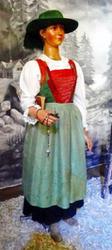 Лоден - особая ткань, получилась она случайно, когда один тирольский крестьянин стирал свою шерстяную одежду в очень горячей воде. Шерстяная ткань свалялась, села и превратилась в новую ткань - лоден. Лоден является непромокаемой, очень износостойкой, идеальной для тирольских пастухов и крестьян, проводящих большую часть своего времени под открытым небом в любую погоду. Верхняя часть женского костюма Австрии состоит из блузы с корсетом или облегающим лифом, нижняя - из широкой юбки с обязательным фартуком; по традиции шьётся из натуральных тканей.Куклы в костюмах народов мира ГавайиАЛАНА - гавайская кукла.Куколка с босыми ногами (по размеру ступня больше, чем у кукол "в обуви", длинные чёрные волосы).Туалет куклы состоит из фиолетового топа, длинной набедренной хулы, собранной из узких желтых полосок и белого крученого синтетического волокна. Такая юбка не помешает девушке свободно танцевать под ритмичную музыку гавайских музыкантов. Спереди пояс Аланы украшен фиолетовыми цветами, идеально сочетающимися с топом.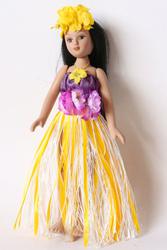 Народный национальный костюм, Гавайи. Босые ступни куклы.Со спинки. Длинные чёрные волосы. Куклы в костюмах народов мира. Гавайи.Традиционный наряд гавайской девушки — это хорошо известная нам по фильмам хула (прямая длинная юбка из мягкой пульпы кокосовых волокон), и топ из целлюлозо-шелковичного  материала, сотканного из этой же пульпы. Хула не мешает двигаться и подчеркивает грациозную пластику женщин. Алана облачена в праздничный наряд.Имя Алана в буквальном переводе с гавайского наречия означает Прекрасный Подарок. Голова Аланы украшена венком из больших тропических соцветий, по тону повторяющих цвет парео.Колье выполнено в виде большого желтого цветка. Фиолетовые цветы на поясе Аланы напоминают любимые гавайцами соцветия гибискуса.Образ островитянки ассоциируется с юбкой-хулой, которую раньше делали из мягкой пульпы кокосовых пальм, теперь же ее шьют из синтетических нитей.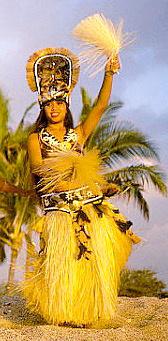 Гавайская юбка может быть изготовлена из травы, именно так и бытовало в первоначальном варианте (например, из натуральных волокон пальмы рафия), сегодня такие юбки делают также и из ярких искуственных материалов.Главное дополнение к наряду - цветочная гирлянда, бусы из ракушек, цветочные браслеты. Можно пришить гирлянды из искуственных цветов на топ, сделать повязку на голову.На ногах сегодня гавайцы носят яркие пляжные шлёпанцы, босоножки.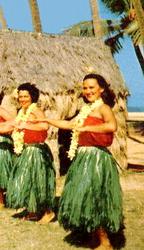 Костюм гавайский в полной комплектации: это гавайская юбка, лиф, украшенный цветами, гавайские венки на шею, на голову, и цветочные браслеты для рук.Есть по крайней мере две причины посетить Гавайские острова:  экзотическая красота пейзажа и доброжелательность местных жителей.  Только здесь уставший от цивилизации горожанин имеет возможность  погрузиться в абсолютную гармонию с природой.Куклы в костюмах народов мира. СамоаКукла босиком, с традиционным веером в руках, на голове - украшение-тесьма, есть бусы и, судя по всему, коса. Под юбкой из нитей есть нижняя юбка. По тону "кожи" примерно как кукла Гавайи. Веер двухцветный, с розовым бантиком, но без деревянной палочки. Волосы тёмные коричневые (как и глаза), волосы заплетены в косу.Зовут куклу Алиикаи - Королева моря.Вокруг головы обернута плетеная тесьма, похожая на цветочную гирлянду.Традиционной женской одеждой является пулетаси, это нечто среднее между юбкой и туникой, а также лавалава, (саронг) и парео. Пулетаси – исключительно женское платье, тип одежды, который носят, укутавшись в него. Это своеобразное платье закрывает почти все тело, его обычно носят молодые девушки. Одевают его и во время традиционных самоанских мероприятий, в церковь.Лава-лава может одеваться как мужчинами, так и женщинами, это вид саронга, который самоанцы носят, закутывая в него тело. Это, по сути, саронг, или парео. Обычно его носят на нижней части тела, наверх одевая куртку. 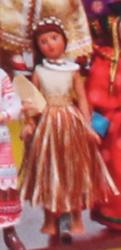 Самоанцы, как и все полинезийцы, сохраняют свою древнюю культуру, привязанную к традициям. Большое значение для местных жителей имеет татуаж. Как и одежда, татуировки являются видом украшения тела в Самоа. Традиционный самоанский дом фале не имеет стен.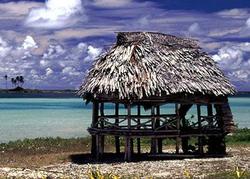 Традиционная одежда: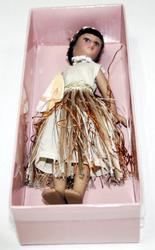 Одежда островитян — набедренная повязка или юбка из тапы, юбка из пандануса, или передник. Различий мужской и женской одежды практически не было. Тип одежды определял социальный статус — вожди носили плащи и шлемы из птичьих перьев, цветов, раковин. Ожерелья или венки из цветов носили и простолюдины. Распространена татуировка, её характер также определял статус человека. Одежду не стирали, а выбрасывали, так как тапа в воде быстро размокает. Тапа — материал из спрессованного луба деревьев семейства тутовых (шелковица, хлебное дерево, фикус). Кору отмачивали, выколачивали деревянными или каменными колотушками. Использовались также ткани, привозимые европейцами. 